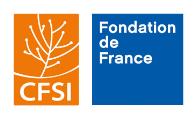 “Promoting family farming in West Africa”Call for proposals 2024Partner commitment formPlease enter all information directly in the table below (1-page maximum). Date: dd/mm/yyyyTitle of the project for which the grant is requestedProject locationDate when the partnership with the applicant beganPlease describe in a few lines the purpose of previous collaborations.The applicant's role in defining and implementing the projectPartner's role in defining and implementing the projectFor the applicantFor the partnerFirst name LAST NAMEFirst name LAST NAMEPosition in the organizationPosition in the organizationSignatureSignature